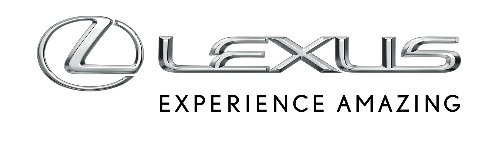 19 MARCA 2024HYBRYDOWE LEXUSY Z SYSTEMEM, KTÓRY OBNIŻA ZUŻYCIE PALIWASystem Predictive Efficient Drive pozwala efektywnie wykorzystać działanie napędu hybrydowegoWspółpracuje zarówno z pełną hybrydą, jak i z hybrydą plug-inDostępny jest w pełnej gamie crossoverów i SUV-ów LexusaLBX i UX 300h najnowszymi modelami z Predictive Efficient DriveOd blisko dwóch dekad Lexus elektryfikuje klasę premium. Wprowadzony w 2005 roku do sprzedaży RX 400h był pierwszym SUV-em z napędem hybrydowym. Od tamtej pory na drogi wyjechało już 2,8 mln Lexusów ze zelektryfikowanymi napędami. W 2024 roku w gamie Lexusa dostępna jest nie tylko pełna hybryda, ale także auta z napędem hybrydowym typu plug-in oraz oferowana w modelu RX 500h hybryda, która łączy atuty turbodoładowanego silnika 2.4, automatycznej skrzyni biegów, silników elektrycznych oraz innowacyjnego napędu 4x4 DIRECT4.Lexus intensywnie pracuje nad rozwojem technologii, które pozwalają zmniejszyć zużycie paliwa oraz emisji CO2 poprzez jak najefektywniejsze wykorzystanie napędów hybrydowych. Od lat użytkownicy aplikacji Lexus Link+ mogą czerpać porady i wskazówki, jak jeździć ekonomiczniej autem z hybrydą, jak wydłużyć czas poruszania się w trybie elektrycznym, by obniżyć zużycie paliwa. Kolejnym efektem intensywnego rozwoju jest system Predictive Efficient Drive, który zadebiutował w modelu NX, a teraz z jego zalet mogą korzystać także nabywcy innych crossoverów i SUV-ów marki.Jak działa system?Predictive Efficient Drive na podstawie wskazań GPS i danych z przebytych podróży oraz analizy stylu jazdy kierowcy automatycznie optymalizuje pracę układu hybrydowego w taki sposób, by auto przez jak najdłuższy czas poruszało się w trybie elektrycznym, co w konsekwencji obniży zużycie paliwa oraz zmniejszy koszty eksploatacji samochodu. Pod uwagę brane są takie informacje jak warunki na trasie, ruch drogowy, czy ukształtowanie terenu, dzięki czemu układ jest w stanie przewidzieć, jak dużo energii będzie potrzebne. Dzięki danym z systemu nawigacji jest też w stanie zidentyfikować miejsca, w których kierowca najczęściej hamuje zbyt gwałtownie i zasugerować rozpoczęcie hamowania wcześniej, by odzyskać jak najwięcej energii. Gdy pojazd zbliża się do autostrady lub podjazdu, który wymaga dodatkowej mocy, system przełącza auto na tryb hybrydowy, a w mieście czy przed wjechaniem w obszar o większym natężeniu ruchu wcześniej doładuje baterię i automatycznie uruchomi tryb EV, żeby zapewnić cichą i bez emisyjną jazdę. Wraz z większą liczbą przejechanych kilometrów, a tym samym dostarczonych danych, efektywność systemu się zwiększa.System Predictive Efficient Drive współpracuje zarówno z pełnymi hybrydami, jak z hybrydami plug-in, w których pozwala jeszcze lepiej wykorzystać możliwości mocnej baterii i zwiększyć zasięg w trybie elektrycznym. System dostępny jest w modelach NX i RX, a także w debiutującym na polskim rynku crossoverze LBX oraz w nowym UX-ie 300h z hybrydą 5. generacji.